Załącznik Nr 12 do SIWZ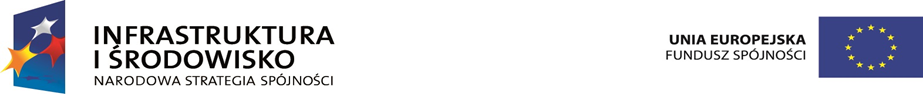 ............................................................( pieczęć Wykonawcy )Znak sprawy: GBOŚ.271.18.2014OŚWIADCZENIE  WYKONAWCYINFORMACJA O TYM, ŻE WYKONAWCA NIE NALEŻY DO GRUPY KAPITAŁOWEJPrzystępując do postępowania o udzielenie zamówienia publicznego na: „Rozbudowa z przebudową istniejącej oczyszczalni ścieków w Wierzbnej.” w imieniu i na rzecz:..............................................................……..................................................................................................................................................................................................................................................................(nazwa Wykonawcy lub Wykonawców)informujemy, że nie należymy do grupy kapitałowej, o której mowa w art. 24 ust. 2 pkt. 5 ustawy Prawo zamówień publicznych................., dnia .................	….………….......................................................................(podpis(y) osób uprawnionych do reprezentacji wykonawcy, w przypadku wspólnego wniosku - podpis pełnomocnika wykonawców)INFORMACJA O TYM, ŻE WYKONAWCA NALEŻY DO GRUPY KAPITAŁOWEJ / LISTA PODMIOTÓW NALEŻĄCYCH DO TEJ SAMEJ GRUPY KAPITAŁOWEJ Przystępując do postępowania o udzielenie zamówienia publicznego na: „Rozbudowa z przebudową istniejącej oczyszczalni ścieków w Wierzbnej.” w imieniu i na rzecz:..............................................................……..................................................................................................................................................................................................................................................................(nazwa Wykonawcy lub Wykonawców)składamy listę podmiotów, razem z którymi należymy do tej samej grupy kapitałowej 
w rozumieniu ustawy z dnia 16 lutego 2007 r. o ochronie konkurencji i konsumentów 
(Dz. U. nr 50 poz. 331 z późn. zm.).………................., dnia .................	….………….......................................................................(podpis(y) osób uprawnionych do reprezentacji wykonawcy, w przypadku wspólnego wniosku  - podpis pełnomocnika wykonawców)Należy wypełnić pkt 1 lub pkt 2 Lp.Nazwa podmiotuAdres1.2.3.